Year 5 Curriculum Fact Sheet for Pupils and Parents – Autumn 1 (20-21)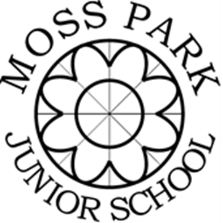 English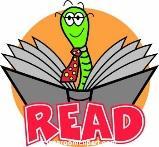 Fractured fairy talesFairy talesOpenings and endingsNon-chronological reportModal verbs, relative pronouns, clauses, adverbials of time, adverbsMaths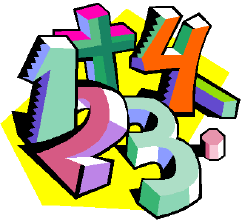 Place valueAddition and subtractionWord problemsStatisticsMultiplication and divisionPerimeter and AreaScience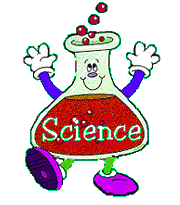  Earth, space and beyondLook at our Solar SystemName the planets in order from the sunDescribe the movements of the moon, Earth and sunExplain how planets in our Solar System are organisedOther Subjects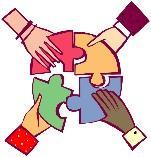 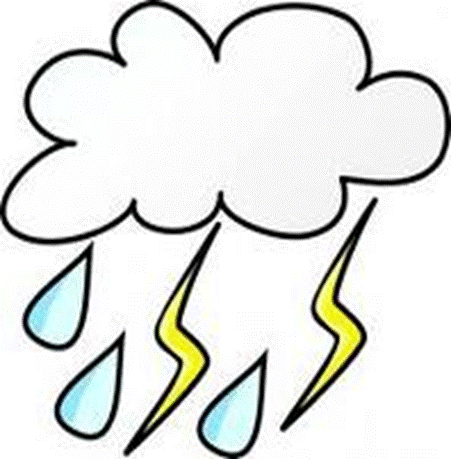 Geography - How is our country changing?Learn about how the wars changed our countryDiscover how our local area has changedPredict what changes will occur in our local area in the futureLearn about the 2012 Olympics and how they changed LondonComputing – Every child wants to be a “YouTuber”Look at what a YouTuber isDiscuss the positives and negatives of being onlineLearn how to stay safe when creating videos onlineLearn how to create their own video blog (vlog)RE - Believing - Why do some people believe God exists?Learn from religious and non-religious groups about belief in GodInvestigate what different people believe about GodQuestion whether we need to prove God’s existencePSHE - Emotional Wellbeing - What makes up our identity?Recognise that there are differences and similarities between peopleInvestigate how individuality and personal qualities make up someone’s identityDiscuss stereotypes and how to challenge assumptions made by othersSpanish - Other Spanish speaking countries - South AmericaExpressing feelings, possessive adjectives, questions and answers to build conversations, nouns (people), conjunctionsHome learning and helpful information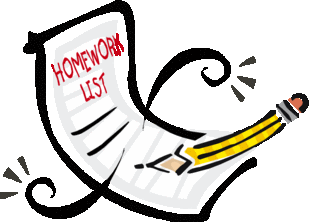 Homework is set every Friday and should be completed by Wednesday morning.Practising reading, spellings and times tables everyday has the most impact on learning!Please bring your reading book and record every day. Anything you read outside of school (comics, newspapers, magazines) can be written inside.Year 5’s PE day is on a Wednesday. You should wear your PE kit to school on this day (don’t forget to put trainers/pumps in your bag for other days).Miss Horvath and Miss Axon